ПРЕДСТАВИТЕЛЬНОЕ СОБРАНИЕСУДЖАНСКОГО РАЙОНАКУРСКОЙ ОБЛАСТИРЕШЕНИЕ от 16 октября 2019 года №16Об индексации денежного вознаграждения Председателя Представительного СобранияСуджанского района Курской области IV созываВо исполнение решения Представительного Собрания Суджанского района Курской области от 16 октября 2019 года №14 «Об увеличении оплаты труда работников органов местного самоуправления Суджанского района Курской области, муниципальных казенных учреждений, на которых не распространяются указы Президента Российской Федерации», Представительное Собрание Суджанского района Курской области  РЕШИЛО:Разрешить проиндексировать денежное вознаграждение Председателя Представительного Собрания Суджанского района Курской области IV созыва на 4,3 процента. 2.   Решение вступает в силу с 1 октября 2019 года.ПредседательПредставительного СобранияСуджанского района Курской области                            Н. А. КузмицкийГлава Суджанского районаКурской области                                                                А. М. Богачёв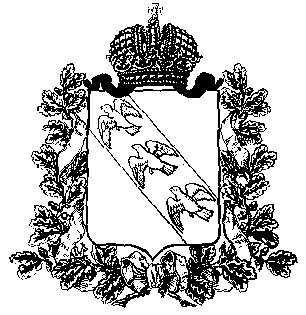 